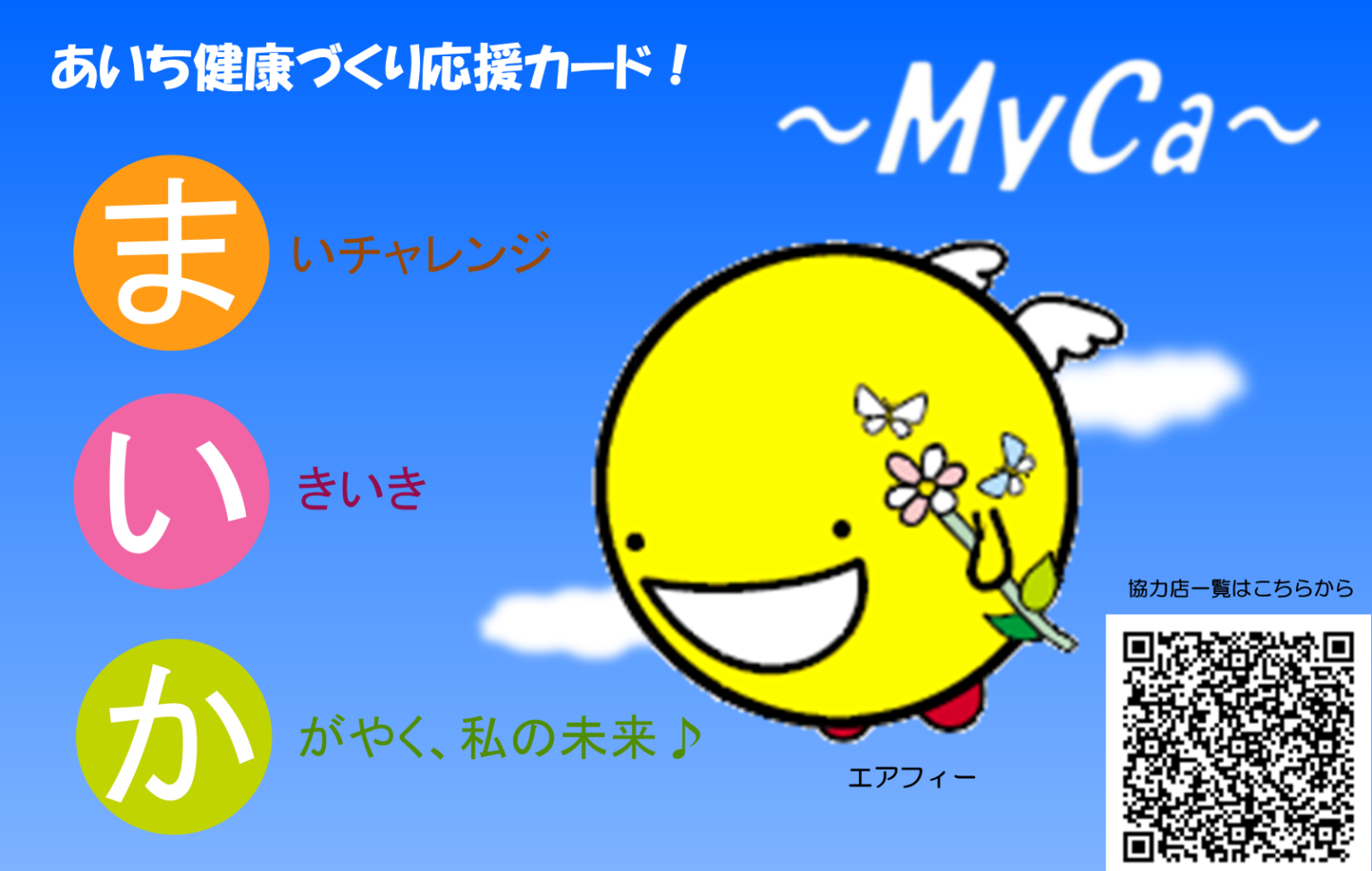 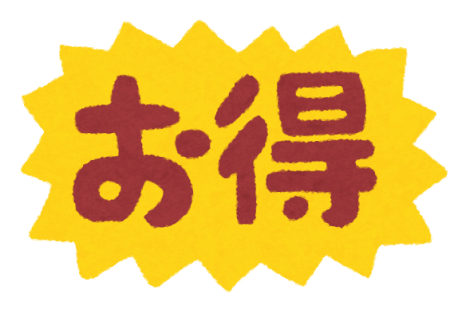 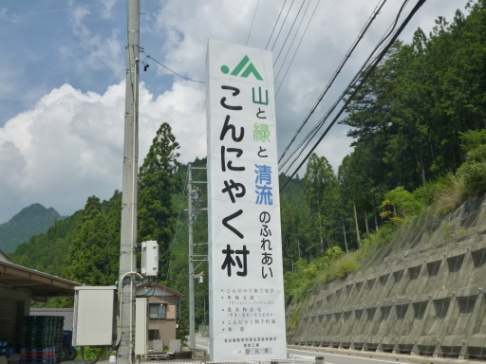 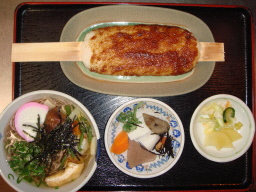 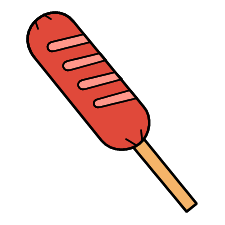 ＜新城市＞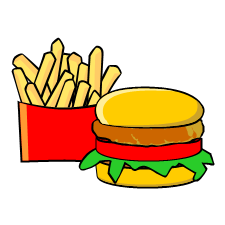 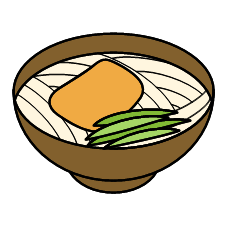 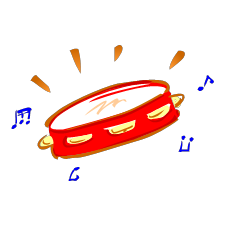 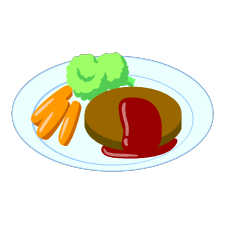 門前そば山彦　新城PA店（下り）ピアゴ新城店株式会社三河猪屋「名代和食ししや」自然酵母パン　raisin池田屋光田屋“げんき館”道の駅　鳳来三河三石やまざき薬局　新城店MILK工房スコットあんだんて